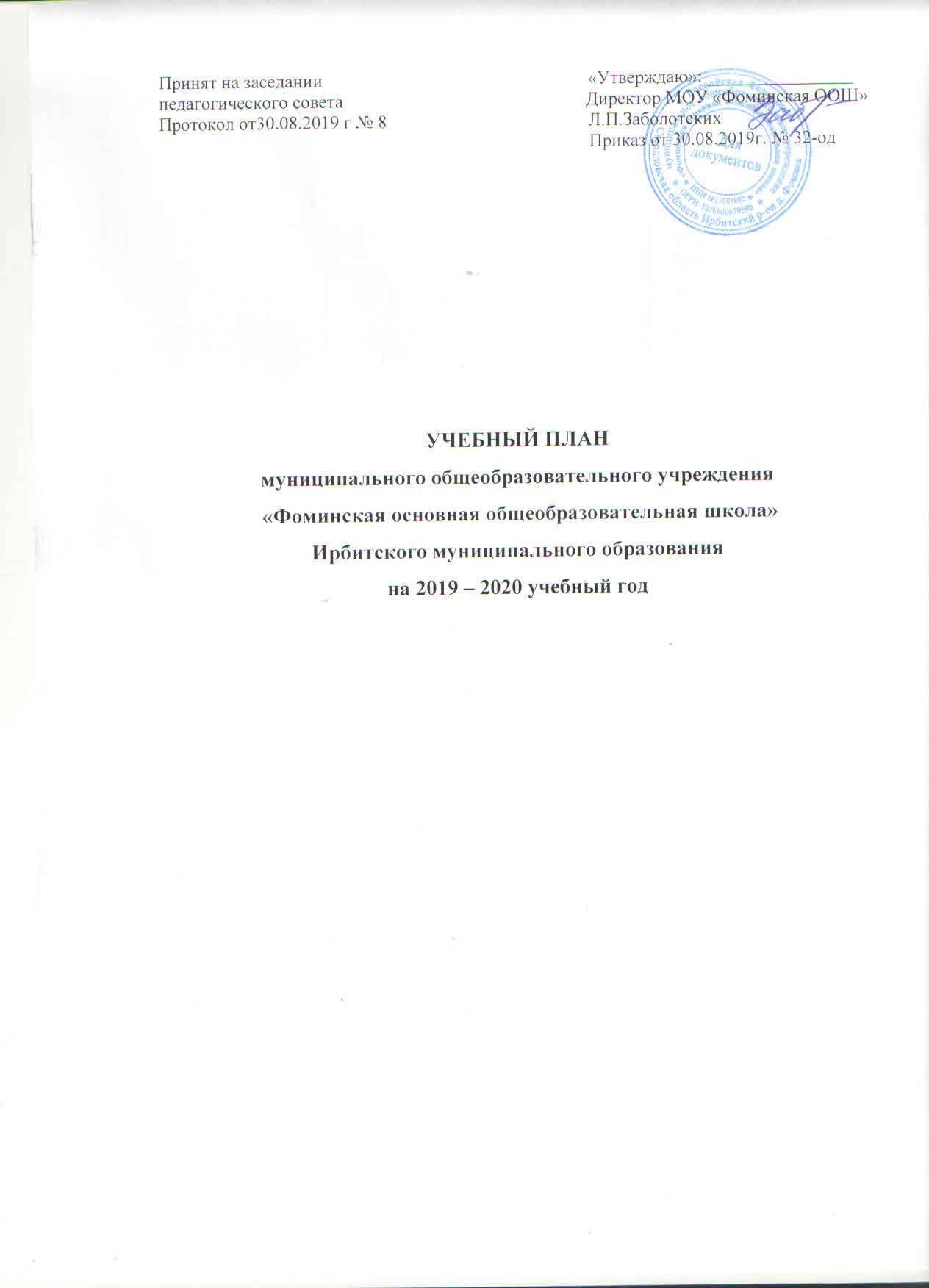 Пояснительная запискаУчебный план МОУ «Фоминская ООШ» – документ, который определяет перечень, трудоемкость, последовательность и распределение по периодам обучения учебных предметов, курсов, дисциплин (модулей), практик, иных видов учебной деятельности и формы промежуточной аттестации обучающихся и разработан на основе следующих нормативных документов:Закона Российской Федерации от 29.12.2012 года № 273-ФЗ «Об образовании в Российской Федерации» (с изменениями и дополнениями).Приказа Министерства образования и науки РФ от 05.03.2004 года № 1089 «Об утверждении федерального компонента государственных образовательных стандартов начального общего, основного общего и среднего (полного) общего образования» (с изменениями и дополнениями).Приказа Министерства образования и науки РФ от 09.03.2004 года № 1312 «Об утверждении федерального базисного учебного плана и примерных учебных планов для образовательных учреждений Российской Федерации, реализующих программы общего образования» (с изменениями и дополнениями).Приказа Министерства образования и науки РФ от 06.10.2009 года № 373 «Об утверждении и введении в действие федерального государственного образовательного стандарта начального общего образования» (с изменениями и дополнениями).Приказа Министерства образования и науки РФ от 17.12.2010 г. № 1897 «Об утверждении федерального государственного образовательного стандарта основного общего образования» (с изменениями и дополнениями).Приказа Министерства образования и науки РФ от 30.08.2013 г. № 1015 «Об утверждении Порядка организации и осуществления образовательной деятельности по основным общеобразовательным программам – образовательным программам начального общего, основного общего и среднего общего образования» (с изменениями и дополнениями).Постановления Главного государственного санитарного врача РФ от 29.12.2010 года №189«Об утверждении СанПиН 2.4.2.2821-10 «Санитарно-эпидемиологические требования к условиям и организации обучения в общеобразовательных учреждениях» (с изменениями и дополнениями).Приказа Минобороны РФ и Министерства образования и науки РФ от 24.02.2010 г.№ 96/134 «Об утверждении Инструкции об организации обучения граждан Российской Федерации начальным знаниям в области обороны и их подготовки по основам военной службы в образовательных учреждениях среднего (полного) общего образования, образовательных учреждениях начального профессионального и среднего профессионального образования и учебных пунктах».Приказа директора МОУ «Фоминская ООШ» от 30.08.2019г. 32-од «Об утверждении основной образовательной программы начального общего образования МОУ «Фоминская ООШ»  (в новой редакции).Приказа директора МОУ «Фоминская ООШ» от 08.05.2019г. №16-од «Об утверждении основной образовательной программы основного общего образования МОУ «Фоминская ООШ» (в новой редакции).Приказа директора МОУ «Фоминская ООШ»  от 31.08.2017г. №53-од  «Об утверждении положения о формах, периодичности и порядке текущего контроля успеваемости ипромежуточной аттестации обучающихся МОУ «Фоминская ООШ»  13. Приказа директора МОУ «Фоминская ООШ» от 19.11.2015г № 65/3-од «Об утверждении положения о выборе учебных предметов регионального (национально-регионального) компонента и компонента образовательного учреждения учебного плана, и части учебного плана, формируемой участниками образовательных отношений» 14. Устава МОУ «Фоминская ООШ» Реализация учебного плана нацелена на создание условий для получения сельскими школьниками качественного образования, позволяющего жить в быстро меняющемся мире,  для сохранения физического, умственного и нравственного здоровья детей в школе.Начало учебного года - 1 сентября. Продолжительность учебного года  в  1  классе  33 недели, во 2-8 классах- 34 учебные недели, в 9 классе – 34 учебные недели (без учета государственной итоговой аттестации). Для обучающихся первого класса в третьей четверти устанавливаются дополнительные недельные каникулы.Занятия в школе организованы в режиме пятидневной недели.Обучение в 1 классе осуществляется с использованием «ступенчатого» режима обучения: в сентябре - октябре проводится по 3 урока в день по 35 минут каждый, в ноябре - декабре - по 4 урока по 35 минут каждый, с января по май в первом классе - 4 урока по 40 минут каждый. В адаптационный период в первом классе (сентябрь – октябрь) четвертые уроки проводятся в нетрадиционной форме: экскурсии, ролевые игры, спортивные эстафеты и мероприятия и др. После третьего (второго) урока проводится динамическая пауза в виде прогулки на свежем воздухе или игры в помещении после 10-15 минутного проветривания. Длительность динамической паузы не менее 40 минут. Продолжительность урока во 2 - 9 классах – 45 мин. Раздел I. Начальное общее образованиеОбучение в начальной школе (1-4 классы) осуществляется по Федеральному государственному образовательному стандарту начального общего образования, в ходе которого формируются базовые основы и фундамент всего последующего обучения, в том числе:закладывается основа формирования учебной деятельности ребенка, система учебных и познавательных мотивов, умение принимать, сохранять, реализовывать учебные цели, умение планировать, контролировать и оценивать учебные действия и их результат;формируются универсальные учебные действия;развивается познавательная мотивация и интересы обучающихся, их готовность и способность к сотрудничеству и совместной деятельности ученика с учителем и одноклассниками, формируются основы нравственного поведения, определяющего отношения личности с обществом и окружающими людьми.Максимальная нагрузка обучающихся 1-4 классов соответствует режиму 5-дневной рабочей недели.Учебный план состоит из двух частей – обязательной части и части, формируемой участниками образовательных отношений.Обязательная часть учебного плана определяет состав учебных предметов обязательных предметных областей, реализующих основную образовательную программу  начального общего образования, и учебное время, отводимое на их изучение.Обязательная часть отражает содержание образования, которое обеспечивает достижение важнейших целей современного начального образования:формирование гражданской идентичности обучающихся, приобщение их к общекультурным, национальным и этнокультурным ценностям;готовность обучающихся к продолжению образования на последующих ступенях основного общего образования, их приобщение к информационным технологиям;формирование здорового образа жизни, элементарных правил поведения в экстремальных ситуациях;личностное развитие обучающегося в соответствии с его индивидуальностью.Обязательная часть учебного плана представлена  учебными предметами: «Русский  язык»,«Родной (русский) язык», «Литературное чтение», «Литературное чтение на родном (русском языке) языке»,  «Иностранный язык (английский язык)»,  «Математика»,  «Окружающий мир»,«Основы религиозных  культур  и  светской этики»,  «Музыка»,  «Изобразительное искусство»,«Технология», «Физическая культура».В 4 классе в объеме 34 часа в год, по 1 часу в неделю изучается учебный курс «Основы религиозных культур и светской этики». Выбор модуля осуществляется на основании«Положения о выборе родителями (законными представителями) обучающихся модулей комплексного учебного курса «Основы религиозных культур и светской этики».В 2019-2020 учебном году по выбору родителей (законных представителей) предметная область «Основы религиозных культур и светской этики» реализуется через изучение модуля«Основы светской этики».Время, отводимое на часть учебного плана, формируемую участниками образовательных отношений, использовано:на увеличение учебных часов, отводимых на изучение учебного предмета «Русский язык» в обязательной части в 1-4 классах;на введение учебных предметов «Родной (русский) язык» и «Литературное чтение на родном (русском) языке» в обязательной части по 0,5 часа на каждый предмет в 4 классе.В рамках реализации основной образовательной программы начального общего образования в МОУ «Фоминская ООШ», происходит чередование учебной и внеурочной деятельности.Учебная деятельность реализуется через следующие формы организации образовательного процесса:классно-урочная;лекционно-практическая;через	различные	формы	организации	учебных	занятий	(уроки	различных	типов, лабораторные работы, решение проектных задач, учебные экскурсии, учебные походы);и иные формы организации образовательного процесса.Внеурочная деятельность реализуется во второй половине дня.Предельно допустимая аудиторная учебная нагрузка не превышает максимальную учебную нагрузку, определенную действующими Санитарно-эпидемиологическими правилами и нормативами (СанПиН 2.4.2.2821-10) – «Гигиенические требования к условиям обучения в общеобразовательных учреждениях»).Раздел V. Промежуточная аттестация обучающихся.Промежуточная аттестация – это установление уровня достижения результатов освоения учебных предметов, курсов, предусмотренных образовательными программами.Формами промежуточной аттестации является оценивание обучающихся по итогам учебного года по каждому учебному предмету.Для обучающихся 1-го класса промежуточная аттестация проводится на основе комплексной работы и фиксируется в виде словесной объяснительной оценки успешности освоения обучающимися основной образовательной программы начального общего образования МОУ «Фоминская ООШ».Промежуточная аттестация во 2 – 9 классах проводится на основе результатов четвертных (полугодовых) отметок, и представляет собой среднее арифметическое четвертных (полугодовых) отметок. Округление результата проводится в соответствии с правилами математического округления.Фиксация результатов текущего контроля и промежуточной аттестации по каждому учебному предмету осуществляется по четырехбальной системе.Учебный планначального общего образованияДля обучающихся 1-го класса промежуточная аттестация проводится на основе комплексной работы и фиксируется в виде словесной объяснительной оценки успешности освоения обучающимися основной образовательной программы начального общего образования МОУ «Фоминская ООШ».Промежуточная аттестация во 2 – 4 классах проводится на основе результатов четвертных (полугодовых) отметок, и представляет собой среднее арифметическое четвертных (полугодовых) отметок. Округление результата проводится в соответствии с правилами математического округления. Формами промежуточной аттестации в 2 - 4 классах является оценивание обучающихся по итогам учебного года по каждому учебному предмету.Для учебного предмета «Основы религиозных культур и светской этики» - «зачтено» - «не зачтено» без разделения на уровни.Предметные областиУчебныепредметыКоличество часов в неделюКоличество часов в неделюКоличество часов в неделюКоличество часов в неделюВсего часовПредметные областиУчебныепредметы1234Всего часовОбязательная частьОбязательная часть1234Всего часовРусский язык и литературное чтениеРусский язык4,555418,5Русский язык и литературное чтениеЛитературное чтение444315Родной язык и литературное чтение на родном языкеРодной (русский) язык0,5--0,51Родной язык и литературное чтение на родном языкеЛитературное чтение на родном (русском) языке---0,50,5Иностранный языкИностранный язык (английский язык)-2226Математика и информатикаМатематика 444416Обществознание и естествознание (окружающий мир)Окружающий мир22228Основы религиозных культур и светской этикиОсновы религиозных культур и светской этики---11ИскусствоМузыка11114ИскусствоИзобразительное искусство11114Технология Технология 11114Физическая культураФизическая культура333312ИтогоИтого2123232390Часть, формируемая участниками образовательных отношенийЧасть, формируемая участниками образовательных отношений-----Максимально допустимая недельная нагрузка Максимально допустимая недельная нагрузка 2123232390